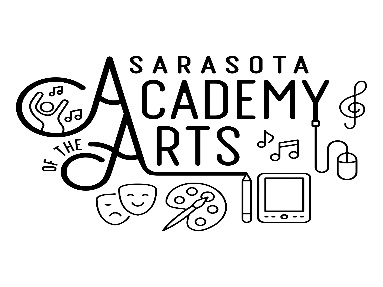 2019-2020Sarasota Academy of the ArtsMiddle School Student AcknowledgementsAs a parent at Sarasota Academy of the Arts, I have read my child the following student conduct standards and understand that these must be followed at all times during school hours, including before and after school care, and at school sponsored activities whether on or off campus.  Students will follow the school wide rules regarding respectRespect OthersSpeaking politely to all adults and students, using kind words that support the school’s stance of acceptance and tolerance of all people Keeping my hands, feet and all other body parts to myself to include all physical acts or public displays of affectionNot participating in any form of bullying to include physical contact, verbal abuse, or cyberbullying including all electronic forms of messaging or social media towards any staff member or studentNot disrupting the learning of others through verbal comments or items brought to school that could be disruptive to the educational processRespect MyselfCompleting my own work on time, to the best of my ability, as cheating is not allowedKeeping myself safe, not harming myselfKeeping up to date with my agenda book, Google Classroom, Big Ideas, Discovery Science and other assignmentsAdhering to the school dress code as outlined in the students’ handbookArriving to school and classes on time and staying till the end of the dayAsking for and completing makeup work when absent from class in a timely mannerNot bringing, using, distributing or having in possession any alcohol, tobacco products, juuls, drugs of any kind, weapons, or materials that could be used as weapons Not using cell phones during school hours (7:30 am - 4:00 pm) Respect the School (staff and facilities)Using all classroom materials in the manner in which they should be usedUsing school textbooks, furniture, building, grounds and equipment properly and free from vandalismUsing school assigned electronics for learning purposes only as assigned by school staffStudents must also follow all rules in the SAA Student Handbook and the Sarasota County Student and Family Handbook. https://www.sarasotacountyschools.net/departments/dop/handbook.aspxI understand that if my student does not follow the SAA Student Handbook, they may be dismissed from SAA as outlined in the Dismissal Policy and Procedures in the Student Handbook. I have read all of the above with my child.Student Name_________________________________________________ Grade________________Parent Signature_______________________________________________ Date ________________